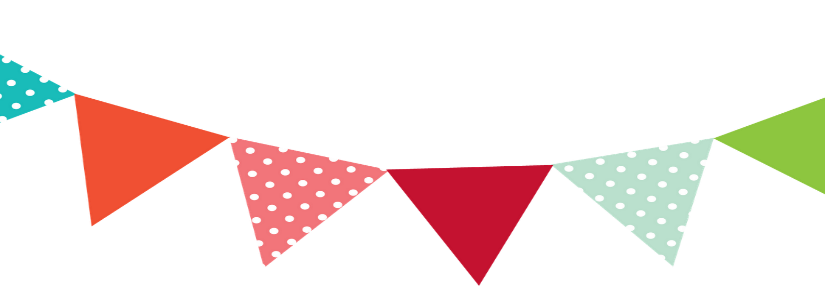 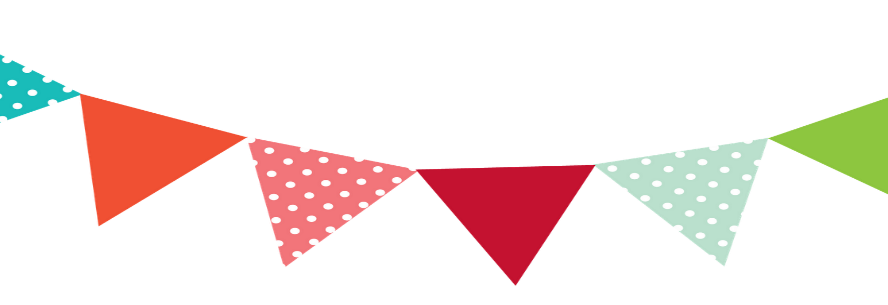 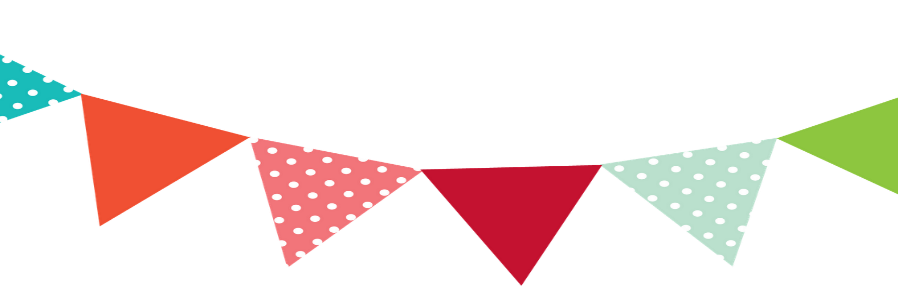 Messick’s MessagesSeptember 19-23, 2022          Important DatesSept. 28: Fall picturesOct.21: Pumpkin Patch field trip (more info. ComingLanguage Arts Skills for Unit 1*We will review all of the skills covered in Unit 1and have a Unit test on Thursday.  I am sendinghomework home in a new format that will hopefully help your student. Messick’s MessagesSeptember 19-23, 2022          Important DatesSept. 28: Fall picturesOct.21: Pumpkin Patch field trip (more info. ComingLanguage Arts Skills for Unit 1*We will review all of the skills covered in Unit 1and have a Unit test on Thursday.  I am sendinghomework home in a new format that will hopefully help your student. 